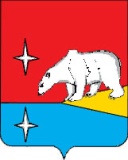 АДМИНИСТРАЦИЯГОРОДСКОГО ОКРУГА ЭГВЕКИНОТП О С Т А Н О В Л Е Н И ЕО внесении изменений в постановление Администрации городского округа Эгвекинот от 15 января 2016 г. № 14-паВ соответствии с Государственной программой «Развитие жилищно-коммунального хозяйства и водохозяйственного комплекса Чукотского автономного округа на 2016-2020 годы», утверждённой Постановлением Правительства Чукотского автономного округа от 29 февраля 2016 года № 92, руководствуясь Уставом городского округа Эгвекинот, Администрация городского округа ЭгвекинотПОСТАНОВЛЯЕТ:Внести в постановление Администрации городского округа Эгвекинот от 15 января 2016 года № 14-па «Об утверждении Положения о предоставлении субсидии из бюджета городского округа Эгвекинот Муниципальному унитарному предприятию жилищно-коммунального хозяйства «Иультинское» на возмещение части расходов по приобретенной тепловой энергии в 2016-2018 годах» следующие изменения:1.1. В наименовании постановления цифры «2016-2018» заменить цифрами «2016-2020»;1.2. Положение о предоставлении субсидии из бюджета городского округа Эгвекинот Муниципальному унитарному предприятию жилищно-коммунального хозяйства «Иультинское» на возмещение части расходов по приобретенной тепловой энергии  в 2016-2018 годах изложить в редакции согласно приложению 1 к настоящему постановлению.Настоящее постановление подлежит обнародованию в местах, определенных Уставом городского округа Эгвекинот, размещению на официальном сайте городского округа Эгвекинот в информационно-телекоммуникационной сети «Интернет» и вступает в силу со дня обнародования.Контроль за исполнением настоящего постановления возложить на Управление промышленной и сельскохозяйственной политики Администрации городского округа Эгвекинот (Абакаров А.М.)Глава Администрации                                                                А.Г. МаксимовПриложение 1к постановлению Администрациигородского округа Эгвекинотот 12 апреля 2016 г. № 138-паПОЛОЖЕНИЕо предоставлении субсидии из бюджета городского округа Эгвекинот Муниципальному унитарному предприятию жилищно-коммунального хозяйства «Иультинское» на возмещение части расходов по приобретенной тепловой энергии  в 2016-2020 годах1. Общие положения	1.1. Настоящее Положение регламентирует предоставление из бюджета городского округа Эгвекинот субсидии Муниципальному унитарному предприятию жилищно-коммунального хозяйства «Иультинское» (далее - Организации) на возмещение части расходов по приобретенной тепловой энергии (далее - Субсидия)  в 2016-2020 годах.	1.2. Субсидия имеет заявительный характер и предоставляется из бюджета городского округа Эгвекинот на безвозмездной и безвозвратной основе в целях обеспечения бесперебойной работы  Организации, бесперебойного обеспечения теплоснабжения потребителей на территории городского округа Эгвекинот посредством возмещения разницы между стоимостью покупной тепловой энергии, учтенной в тарифах на тепловую энергию для потребителей, установленных Организации постановлениями Правления Комитета государственного регулирования цен и тарифов Чукотского автономного округа, и фактической стоимостью покупной тепловой энергии, приобретенной Организацией у теплоснабжающей организации по тарифам, установленным постановлениями Правления Комитета государственного регулирования цен и тарифов Чукотского автономного округа.	1.3. 	Перечисление  Субсидии производит  Администрация  городского округа Эгвекинот  (далее – Администрация) на основании соглашения о предоставлении Субсидии (далее – Соглашение), заключенного  с Муниципальным унитарным предприятием жилищно-коммунального хозяйства «Иультинское» в  пределах средств бюджета городского округа Эгвекинот, предусмотренных на реализацию Муниципальной программы «Поддержка и развитие жилищно-коммунального хозяйства и энергетики Иультинского муниципального района  2016-2018 годы», утвержденной постановлением Администрации Иультинского муниципального района от 20 ноября 2015 года № 129-па (далее – Программа).2. Условия и порядок предоставления Субсидии	2.1. Субсидия  предоставляется  при условии осуществления Муниципальным унитарным предприятием жилищно-коммунального хозяйства «Иультинское» жилищно-коммунальных услуг на территории городского округа Эгвекинот.	2.2. Получателем   Субсидии    является Муниципальное унитарное предприятие жилищно-коммунального хозяйства «Иультинское»  (далее – Получатель субсидии).	2.3. Субсидия предоставляется из бюджета городского округа Эгвекинот в виде фиксированной суммы, определенной Соглашением на соответствующий финансовый год, и не может превышать 99 процентов от расчетной суммы Субсидии за счет средств окружного бюджета и 1 процента за счет средств бюджета городского округа Эгвекинот.	2.4. Для заключения Соглашения Получатель субсидии предоставляет в  Администрацию городского округа Эгвекинот до 1 марта 2016 года и в последующем не позднее 25 ноября года, предшествующего планируемому году, письменное обращение в произвольной форме о предоставлении Субсидии с приложением:1)	планового объема покупки тепловой энергии Организацией на текущий год с разбивкой по поселениям и потребителям тепловой энергии 2)	прогноза финансового результата деятельности на соответствующий финансовый год.2.5.	Администрация городского округа Эгвекинот в соответствии с Государственной программой «Развитие жилищно-коммунального хозяйства и водохозяйственного комплекса Чукотского автономного округа на 2016-2020 годы», утверждённой Постановлением Правительства Чукотского автономного округа от 29 февраля 2016 года № 92, направляет предоставленные Получателем субсидии документы в Департамент промышленной и сельскохозяйственной политики Чукотского автономного округа (далее – Департамент) для дальнейшего их рассмотрения.2.6. Для получения Субсидии Получатель субсидии ежемесячно до 10 числа месяца, следующего за отчётным, представляют в Администрацию городского округа Эгвекинот:1) письменное обращение Получателя субсидии в произвольной форме;2) три экземпляра справки-расчёта на получение Субсидии по форме согласно приложению к настоящему Положению.	2.7.  в течение двух рабочих дней проверяет представленные расчеты и, в случае отсутствия замечаний, направляет:	в  Департамент – письменное обращение Получателя субсидии в произвольной форме, два экземпляра согласованной справки-расчёта причитающейся Субсидии для перечисления 99 процентов Субсидии бюджету городского округа Эгвекинот;	в Управление финансов, экономики и имущественных отношений городского округа Эгвекинот (далее – Управление финансов) – заявку на финансирование в произвольной форме с указанием размера причитающейся Субсидии за счет средств окружного бюджета   (99 процентов) и за счёт средств бюджета городского округа Эгвекинот (1 процент).2.8. Управление   финансов  после поступления Субсидии от Департамента в течение двух рабочих дней доводит объёмы финансирования в пределах утвержденных лимитов бюджетных обязательств Администрации городского округа Эгвекинот для последующего перечисления  Получателю субсидии в размере 99 процентов - за счет Субсидии, поступившей из Департамента, и в размере 1 процента - за счет средств бюджета городского округа Эгвекинот.	2.9. Субсидия за декабрь текущего года предоставляется авансом на основании справки-расчёта, составленной исходя из планового расчёта. Уточнённые справки-расчёты с окончательным расчётом Субсидии за декабрь предоставляется Получателем субсидии в Администрацию городского округа Эгвекинот до 20 января года, следующего за отчётным.	В случае если сумма Субсидии, рассчитанная исходя из планового расчета, превышает сумму Субсидии фактического объема покупки тепловой энергии - излишне полученная сумма Субсидии за декабрь подлежит возврату в бюджет городского округа Эгвекинот  в течение первых 10 рабочих дней года, следующего за годом финансирования. В случае если сумма Субсидии за декабрь текущего финансового года, рассчитанная исходя из планового (договорного) объёма покупки, меньше суммы Субсидии, рассчитанной по фактическому объёму потребления, недополученная сумма Субсидии подлежит перечислению из бюджета городского округа Эгвекинот на расчётный счёт Получателя субсидии в срок до 10 марта года, следующего за годом финансирования.2.10. В случае образования задолженности перед Получателем субсидии за предыдущий финансовый год, погашение осуществляется за счёт бюджетных ассигнований, предусмотренных в окружном бюджете на текущий финансовый год.Для погашения задолженности перед Получателем субсидии за предыдущий финансовый год Получатель субсидии в срок до 10 марта текущего года представляет в Администрацию:1) письменную заявку о предоставлении Субсидии в произвольной форме;2) три экземпляра справки-расчёта Субсидии по форме, установленной в Соглашении, подтверждающих сумму задолженности.	2.11. Предоставление  Субсидии  прекращается  в  случае неисполнения или ненадлежащего исполнения Получателем субсидии обязательств, предусмотренных Соглашением с Получателем субсидии. 	2.12. Обязательная проверка соблюдения условий, целей и порядка предоставления Субсидии Получателями субсидии, проводится Администрацией городского округа Эгвекинот и Контрольно-счётной палатой городского округа Эгвекинот.Порядок возврата Субсидии в случае  нарушения условий и целей, установленных при их предоставлении 3.1. Контроль за соблюдением условий и целей предоставления Субсидии осуществляет  городского округа Эгвекинот.3.2.  В случае выявления факта предоставления Получателем субсидии справки-расчёта на получение Субсидии, содержащей недостоверную информацию, повлекшую необоснованное предоставление Субсидии, сумма необоснованно предоставленной Субсидии в объёме средств, полученных согласно указанной справке-расчёту, подлежит возврату в  бюджет городского округа Эгвекинот.3.3. Возврат Субсидии осуществляется в следующем порядке:1)  городского округа Эгвекинот в течение 10 дней со дня выявления факта, определенного пунктом 3.2 настоящего Положения, направляет Получателю субсидии письменное уведомление об обнаруженных нарушениях;2) Получатель субсидии в течение 10 дней со дня получения письменного уведомления обязан перечислить на лицевой счёт Администрации городского округа Эгвекинот, открытый в Управлении Федерального казначейства по Чукотскому автономному округу, Субсидию в объёме средств, указанных в пункте 3.2 настоящего раздела;3) в случае, если Получатель субсидии не исполнил установленного подпунктом 2 настоящего пункта требования,   городского округа Эгвекинот взыскивает с получателя Субсидии денежные средства в судебном порядке в соответствии с законодательством Российской Федерации.Проект постановления Администрации городского округа Эгвекинот «О внесении изменений в постановление Администрации городского округа Эгвекинот от 15 января 2016 г. № 14-па» от    марта 2016 года №          – па, подготовил Кондрашин А.Н.Разослано: дело,  прокуратура, УПСХП, УФЭИ, МУП ЖКХ  «Иультинское».от 12 апреля 2016 г.№ 138 - па                      п. ЭгвекинотСогласовано:	Абакаров А.М.Зеленская  Н.М.Колесник Т.В.Коркишко Р.В.Михно Е.И.Егорова А.В.